ВперёдВыпуск № 19 (10509) 07.06.20193 полоса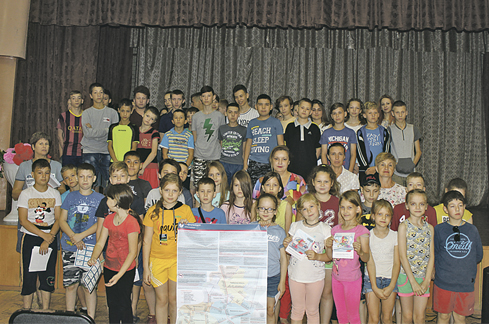 фото: АО "ППК "Черноземье"Железнодорожники исполняют мечтыСотрудники учебного центра АО «ППК «Черноземье» провели патриотическое мероприятие «Мы - дети России» в Воронежском областном центре социальной помощи семье и детям «Буревестник».«Встреча была построена на рассказе о роли железной дороги в истории России. Мы привезли с собой карту Юго-Восточной магистрали и совершили с ребятами виртуальное путешествие. 
Уверена, что любовь к малой родине воспитывается именно на таких неформальных встречах», – считает заместитель начальника учебного центра АО «ППК «Черноземье» Елена Соколова. 
Вместе с представителями пригородной компании в «Буревестник» приехали сотрудники научно-технической библиотеки управления ЮВЖД, которые привезли с собой не только познавательные книги и сладости в подарок, но и фильмы об истории Юго-Восточной. 

«Встречи с юговосточниками стали для нас традиционными. Для ребят открывается новый мир – железнодорожный, теперь у многих появилась мечта прокатиться на поезде», – говорит методист Воронежского областного центра социальной помощи семье и детям «Буревестник» Зинаида Копытина.

И железнодорожники взялись исполнить детскую мечту.

«У нас родилась идея пригласить ребят к нам в гости на увлекательную экскурсию в мир пригородных перевозок во второй декаде июня», – поделилась начальник учебного центра АО «ППК «Черноземье» Вероника Чумакова.Подготовила Татьяна Стельмах